Latest changes made to MICS5 Questionnaires since their upload to childinfo.org pages (June 9, 2013) are listed below:Household QuestionnaireFormatting changes to the cover page and the List of Household Members.In HL12, the interviewer instruction has been changed to “If “Yes”, record line no. of mother and go to HL13. If “No”, record 00.”In HL14, the interviewer instruction has been changed to “If “Yes”, record line no. of father and go to HL15. If “No”, record 00.In ED4B ‘If less than 1 grade at this level, enter 00‘ has been changed to ‘If the first grade at this level is not completed, enter “00”.’In ED5 ‘2012-2103’ has been changed to ‘2013-2014’.In ED5 question has been changed to ‘DURING THE CURRENT SCHOOL YEAR, THAT IS 2013-2014, DID (name) ATTEND SCHOOL OR PRESCHOOL AT ANY TIME?’.In ED7 ‘2011-2012’ has been changed to ‘2012-2013’.In ED8 ‘If level=0, go to next person’ has been changed to ‘If level=0, go to next line’.In CL4 the instruction ‘If less than one hour, record “00”’ has been added.In CL12 the instruction ‘If less than one hour, record “00”’ has been added.In HC9, the response category ‘Animal drawn-cart’ has been corrected to ‘Animal-drawn cart’.In HC14, ‘Chicken’ has been replaced with ‘Chickens’.In TN5 the category code for ‘Other net (specify)’ has been changed to ‘36’ in all columns.In HH20 part of the instruction has been changed to ‘Return to the cover page and make sure that the result of the household interview (HH9), the name and line number of the respondent to the household questionnaire (HH10), and the number of eligible women (HH12), men (HH13A) and under-5s (HH14) are entered.’.Women’s QuestionnaireFormatting changes to the Birth History Module.In WB5 ‘If grade 1 is not completed at this level, enter “00”’ has been changed to ‘If the first grade at this level is not completed, enter “00”.’The second line/row of the Birth History Module now repeats on the 2nd page of the module.In LS5 ‘2012-2013’ has been changed to ‘2013-2014’.In WM12 the instruction for ‘Yes’ answer has been changed to ‘Proceed to complete the result of woman’s interview (WM7) on the cover page and then go to QUESTIONNAIRE FOR CHILDREN UNDER FIVE for that child and start the interview with this respondent.’ and the instruction for ‘No’ answer has been changed to ‘End the interview with this respondent by thanking her for her cooperation and proceed to complete the result of woman’s interview (WM7) on the cover page.’Men’s QuestionnaireIn MWB5 ‘If less than 1 grade, enter 00‘ has been changed to ‘If the first grade at this level is not completed, enter “00”.’In MLS5 ‘2012-2013’ has been changed to ‘2013-2014’.In MWM12 the instruction for ‘Yes’ answer has been changed to ‘Proceed to complete the result of man’s interview (MWM7) on the cover page and then go to QUESTIONNAIRE FOR CHILDREN UNDER FIVE for that child and start the interview with this respondent.’ and the instruction for ‘No’ answer has been changed to ‘End the interview with this respondent by thanking him for his cooperation and proceed to complete the result of man’s interview (MWM7) on the cover page.’Under-5 QuestionnaireIn AG1 the question has been changed to ‘NOW I WOULD LIKE TO ASK YOU SOME QUESTIONS ABOUT THE DEVELOPMENT AND HEALTH OF (name).’In EC7 the first word of the probing question has been capitalised.In BD7F the instruction ‘(Specify)_____________________________’ has been addedIn BD8O the instruction ‘(Specify)_____________________________’ has been addedIM module introductory instruction has been changed to ‘If an immunization (child health) card is available, copy the dates in IM3 for each type of immunization and Vitamin A recorded on the card. IM6-IM17 will only be asked if a card is not available.’In IM8 the quotation marks have been removedIM20 has been changed to ‘Issue a QUESTIONNAIRE FORM FOR VACCINATION RECORDS AT HEALTH FACILITY for this child. Complete the Information Panel on that Questionnaire and go to Next Module.’In CA3B, CA4B, CA4E, CA11, CA13B, and CA13D the category label ‘Village health worker’ has been changed to ‘Community health worker’.CA3C and CA3D have been deletedIn CA4, a colon has been added to the end of question.In CA4 the instruction ‘Read each item aloud and record response before proceeding to the next item.’ has been removed.In CA4 [B] the question has been changed to ‘A PRE-PACKAGED ORS FLUID FOR DIARRHOEA insert local name for pre-packaged ORS fluid?’In CA4B a response category has been added: ‘Already had at home…40’In CA4D the first filter category has been changed to ‘Child given any zinc’ and the second has been changed to ‘Child was not given any zinc’In CA8 both skips has been changed to go to CA10 (due to deletion of CA9B and CA9C)In CA9 all skips have been changed to go to CA10 (due to deletion of CA9B and CA9C)In CA9A the first filter category skip has been changed to ‘Continue with CA10’ (due to deletion of CA9B and CA9C)CA9B and CA9C have been deletedCA11A and CA11B have been deletedIn CA13B the question has been changed to ‘WHERE DID YOU GET THE (name of medicine from CA13)?’In CA13D the question has been changed to ‘WHERE DID YOU GET THE (name of medicine from CA13)?’In AN4 the category label has been changed to ‘Length / Height (cm)’Questionnaire Form for Vaccination Records at Health FacilityNo changes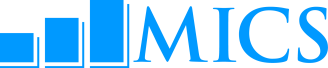 Changes to MICS5 Questionnaires